Гнатківська  амбулаторія загальної-практики сімейної медицини адреса:24232 Вінницька область, Томашпільський р-н,  с. Гнатків вул. Пирогова 1, тел.. 4-97-32Обслуговує населення с. Гнатків та 2 приписних села ( Стіна, Нетребівка)  - 3084 жителів ;Кадрове забезпечення: Лікарі: штатних посад 3, фізичних осіб – 2 (1 в декретній відпустці),  4 - сестри медичні ЗПСМ, акушерка, лаборант, молодша медична сестра .При амбулаторії функціонує: денний стаціонар на 10 ліжок,  фізіотерапевтичний кабінет, кабінет зубного лікаря, лабораторія, щеплювальний кабінет. На оснащенні знаходяться 2 санітарні автомобілі УАЗ та Опель – Комбо.Обладнано гарячим та холодним водопостачанням , санвузлом. Можлива дистанційна передача електрокардіограм, обладнано інтернет-зв’язок.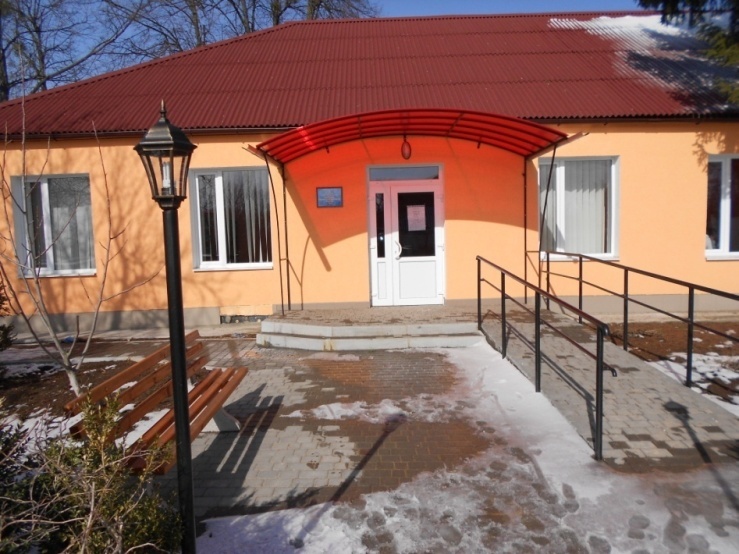 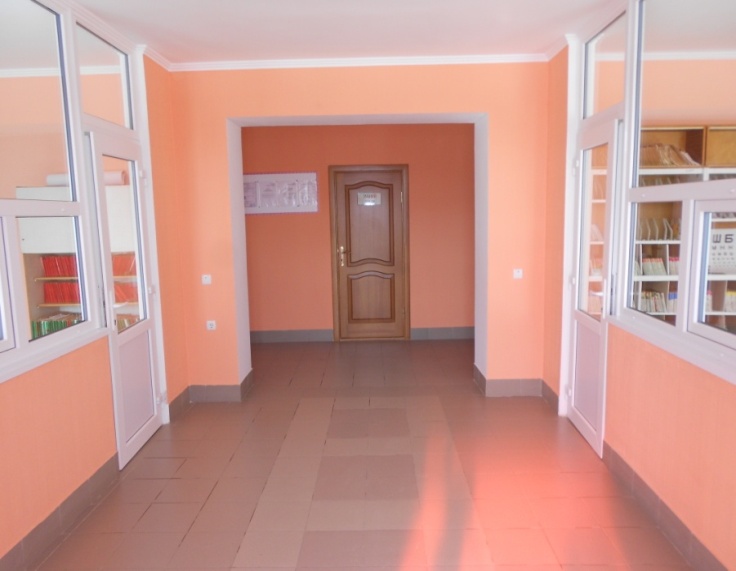 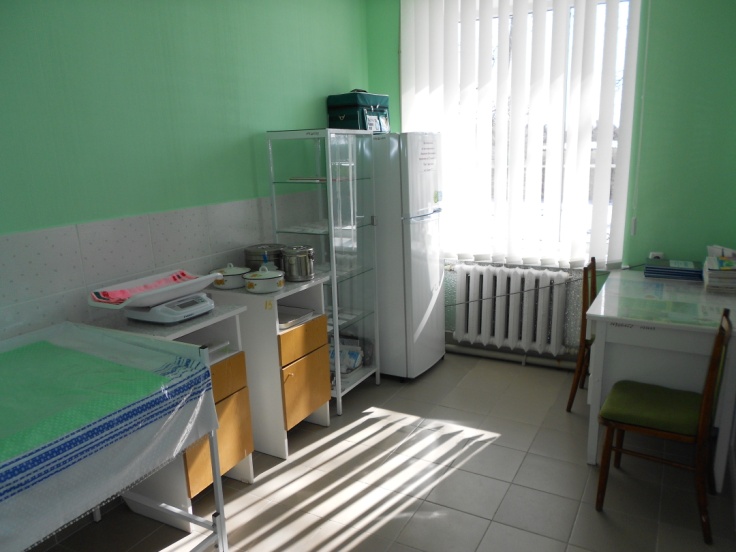 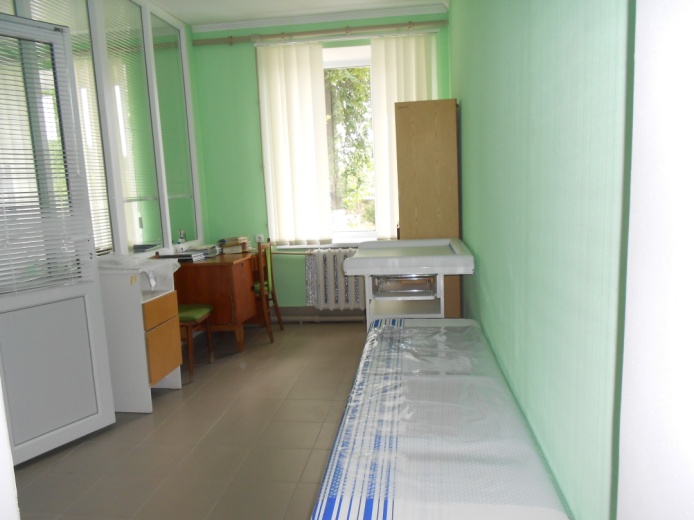 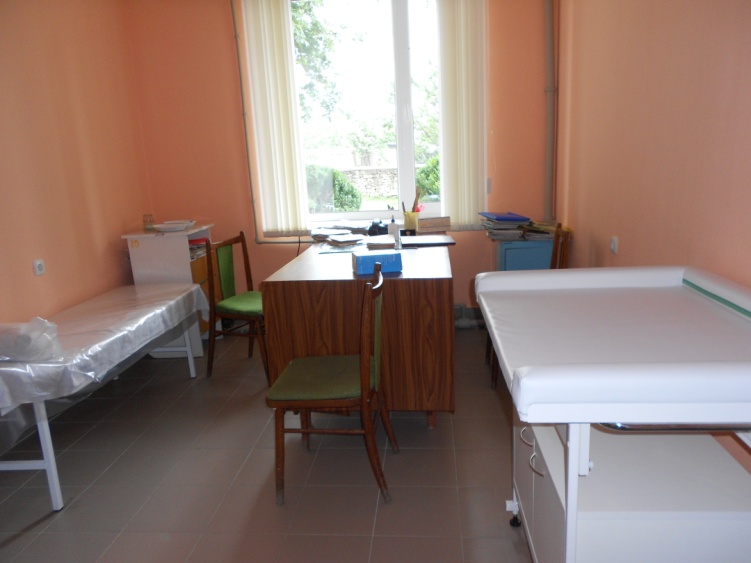 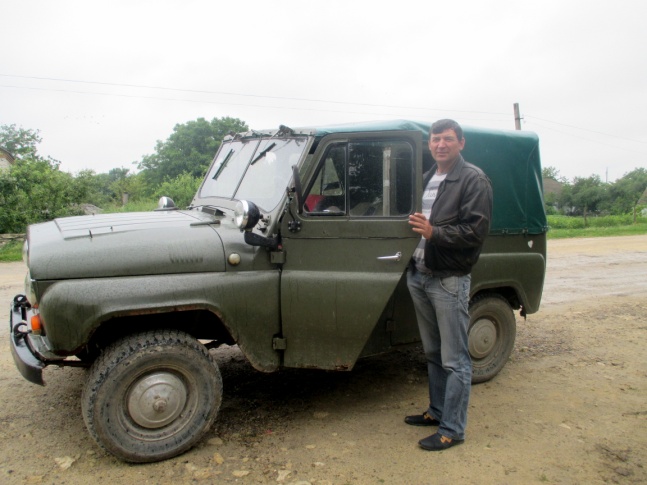 